PROGRAMA “YOKOSO PRIMAVERA 2022”Fecha : 19 de abril de 2021D: Desayuno	A: Almuerzo	C: Cena	R.L.:  Restaurante Local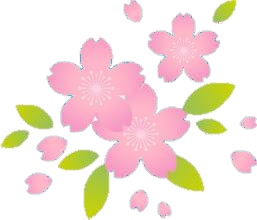 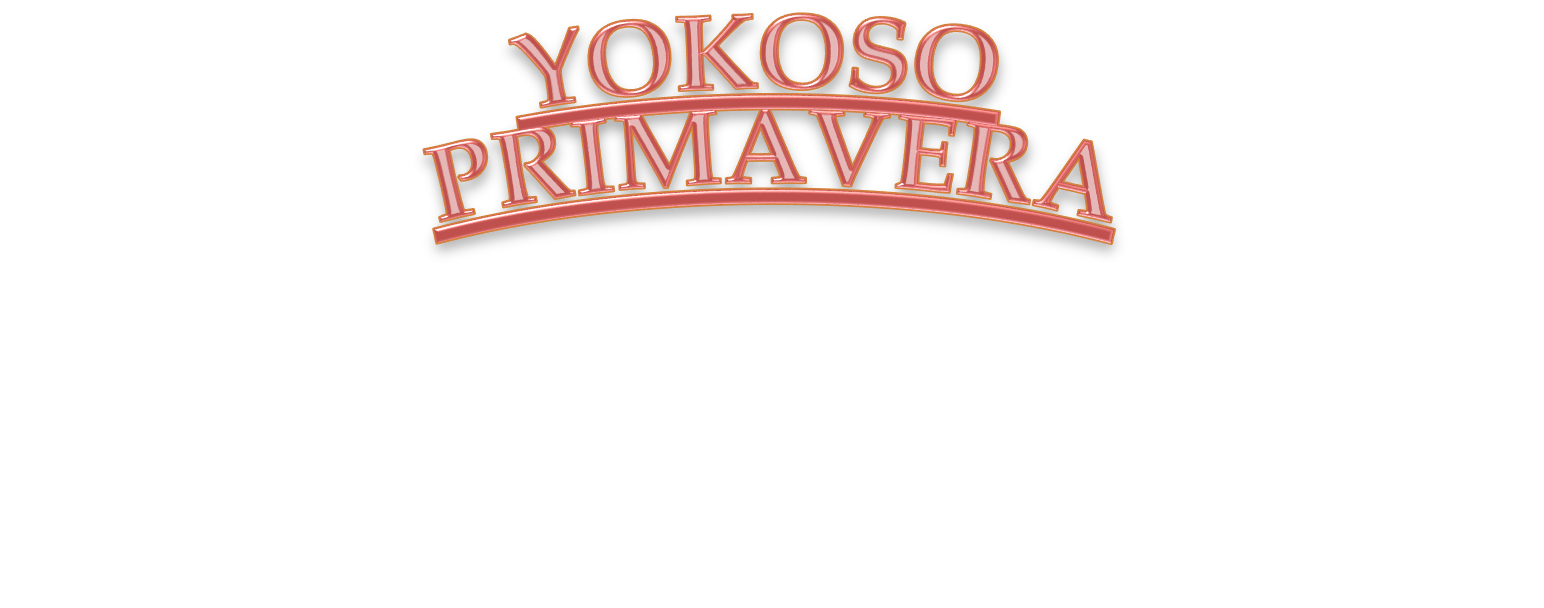 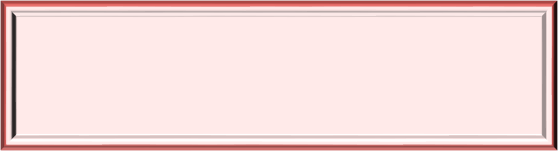 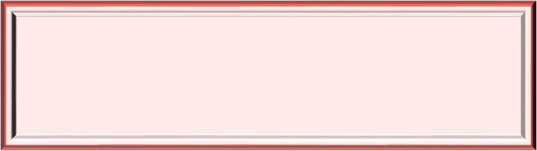 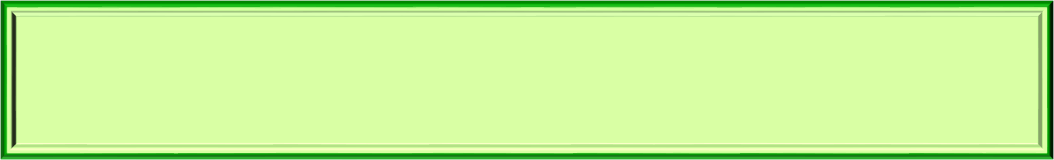 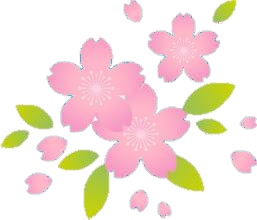 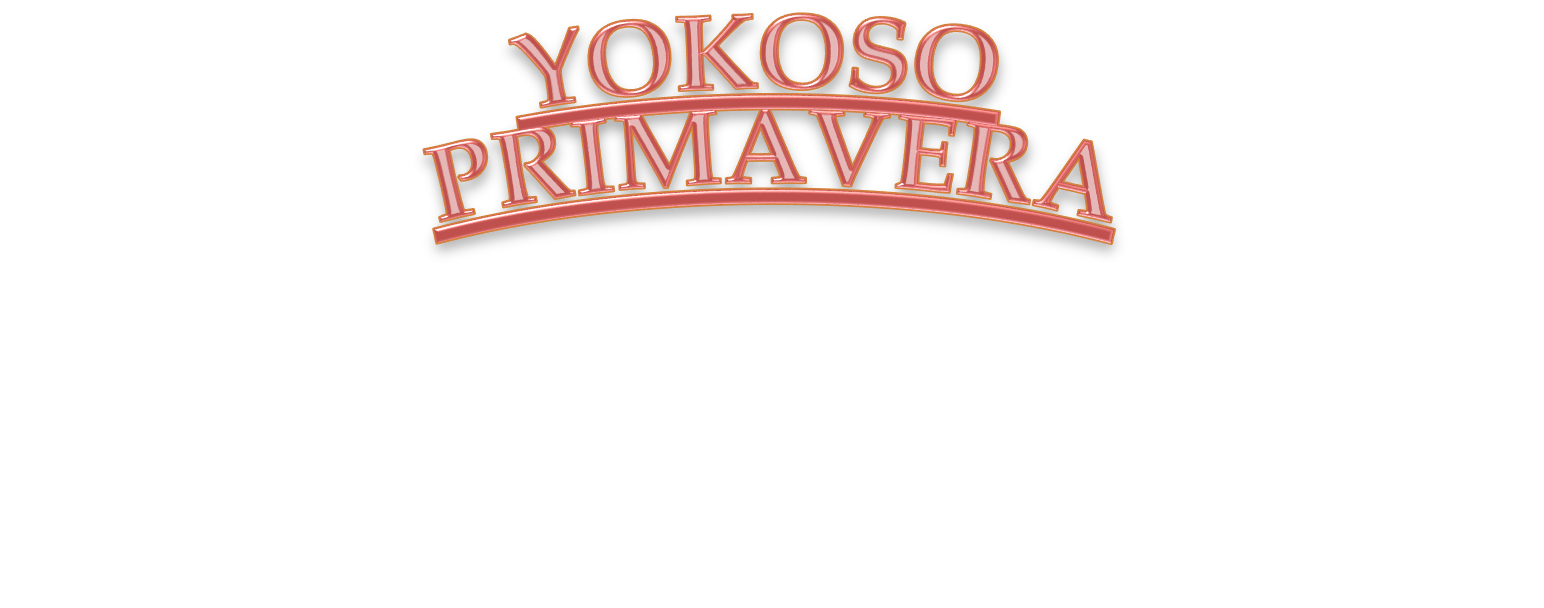 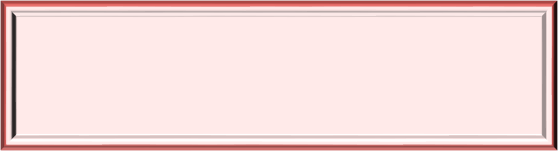 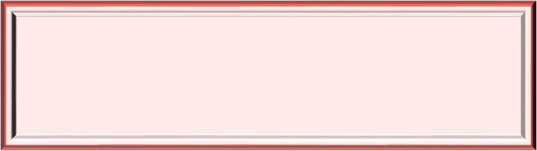 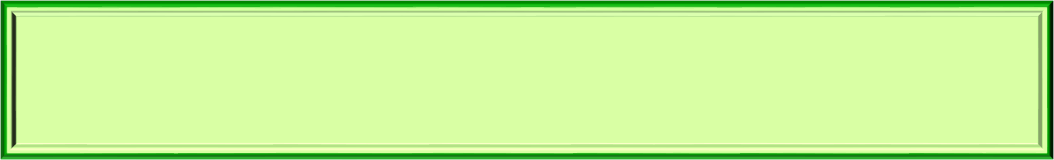 TARIFASPRECIOS BÁSICOS:Cotizados en Yenes Japoneses  por persona a base de habitación doble,y válido para Marzo de 2022	(Fechas de llegada a Japon de 15 a 31 de Marzo de 2022)*Si realiza reserva antes de 31 Julio 2021, pueden elegir cualquier llegada dentro de 15 a 31 Marzo 2022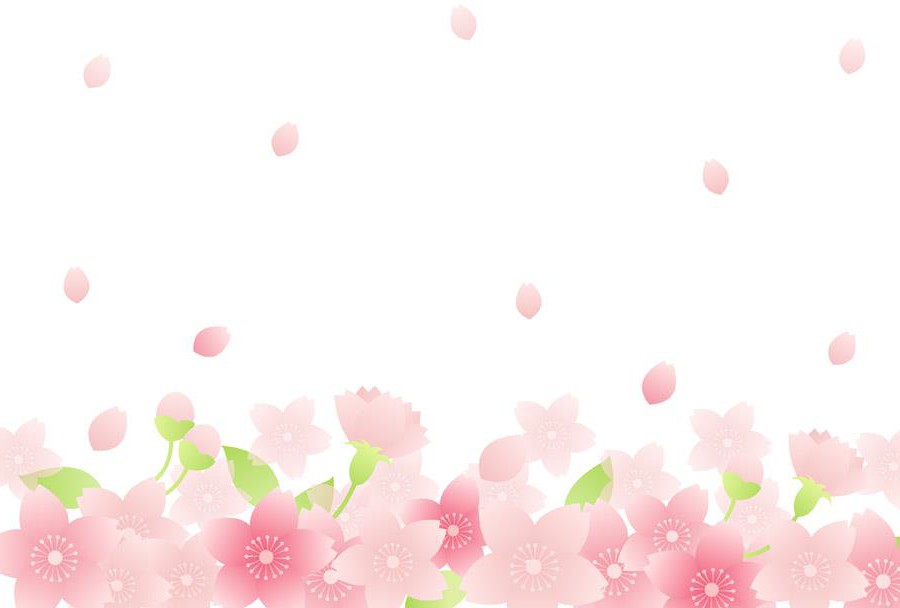 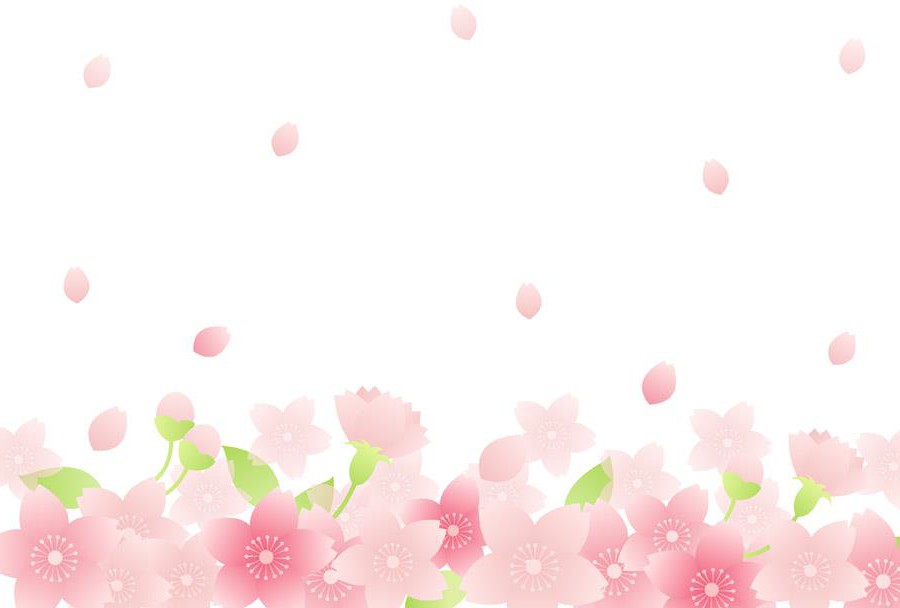 HOTELES:OSAKA: HOTEL  VISCHIO  OSAKA  STD/20mt2  o  similarKYOTO: KEIO  PRELIA  HOTEL  KYOTO  KARASUMA  GOJYO  STD/19mt2  o  similar TAKAYAMA: TOKYU  STAY  HIDA  TAKAYAMA  MUSUBI  NO  YU  SPR/  23~24mt2  o  similar MISHIMA: MISHIMA TOKYU HOTEL SPR/26mt2 o similarTOKYO: GRAND NIKKO TOKYO DAIBA SPR/30~33mt2  o  similarCONDICIONES:Hoteles:	A base de doble en los hoteles mencionados en el itinerario sugerido de categoría o similar.Comidas:	Desayuno Diario, Almmuerzo 5 veces y Cena 1vezTraslados/Visitas:	Como se especifican en el itinerario sugerido coche o autobus privado con guía de habla española para los traslados y las visitas.Guía/Asistente:	De habla española para todos los visitas y traslados.Tren:	Superexpereso de JR en clase turista reservada de Nagoya a MishimaMaletas:	Por camión para Kyoto – Tokyo (1 maleta por persona)Otros:	Una mascarilla para todos los días por persona y una botellita de liquido Desinfectante como prevención de infecciones.POLÍTICA DE CANCELACIÓNSi recibimos su aviso de cancelación antes de las siguientes fechas, el gasto de cancelación será.60 o más días con anterioridad a su llegada	no gasto de cancelación59 – 31 días	10% del importe total30 – 15 días	30% del importe total14 – 08 días	40% del importe total07 – 03 días	50% del importe total02- 01 días de llegada/Sin noticia	100% del importe totalNOTASLos precios NO incluyen documentación para obtener visa o pasaporte, gastos de índole personalcomo bebidas, llamadas telefónicas, lavandería, tarifas aéreas, ni servicios no mencionados en elitinerario.Puesto que en Japón los hoteles disponen de muy pocas habitaciones con una camamatrimonial (hab. doble), no podemos garantizar que los hoteles asignen ese tipo de hab. a los pasajeros. Normalmente los hoteles asignan habitaciones con 2 camas separadas (hab. twin). Habitaciones dobles (con una cama matrimonial) pueden ser más pequeñas que habitaciones twin (con 2 camas).DÍAFECHAHORAITINERARIOHOTELCOMIDASCOMIDAS0115 - 31MARZO 2022TBALLEGADA A JAPÓN (KANSAI) – OSAKALlegada al Aeropuerto Int’l de Kansai en su vuelo TBA Después del trámite de inmigración y aduana, recepción por un asistente de habla española.Traslado al hotel en coche privado con el asistente.*Sus habitaciones estarán disponibles desde la hora de check-in del hotel.*En caso de mas de 30pax, los equipajes se llevaran separadamentepor camion al hotel en Osaka.HOTELVISCHIO OSAKA*std 20mt2 O similar(Por 1 noche)D:A:C:---0209:0017:00OSAKA – NARA - KYOTODesayuno en el hotelReunión en lobby y comienzo de la visita de Nara y Kyoto por coche privado con guía de habla española para conocer:Observatorio Jardin Flotante Edificio Umeda SkyCastillo de Osaka En Nara conoceránTemplo Todai-ji (imagen de Buda gigante)Parque de Nara (con muchos ciervos) Almuerzo en un restaurante local está incluido. Después de la visita, traslado a KyotoLlegada al hotel en Kyoto.*En caso de mas de 30pax, los equipajes se llevaran separadamente por camion al hotel en KyotoKEIO PRELIA HOTEL KYOTO KARASUMA GOJO*std 19mt2 O similar(Por 3 noches)D:A:C:Hotel R.L.-DÍAFECHAHORAITINERARIOHOTELCOMIDASCOMIDAS0309:0017:00KYOTODesayuno en el hotelReunión en lobby y comienzo de la visita de Kyotopor coche privado con guía de habla española para conocer:Santuario de Fushimi InariTemplo dorado Kinkaku-jiCastillo NijoBarrio de Geishas GionAlmuerzo en un restaurante local está incluido. Llegada al hotelDITTOD:A:C:Hotel R.L.-DÍAFECHAHORAITINERARIOHOTELCOMIDASCOMIDAS0408:0008:3010:0618:1319:5208:3017:00KYOTODesayuno en el hotel.Todo el día libre para actividades personales.=====*OP1 KYOTO – HIROSHIMA - KYOTOReunión en el lobby y traslado a la Estación de Kyoto en coche privado con un guía de habla española.Salida de Kyoto con destino a hiroshima en tren bala Nozomi #3. Llegada a Hiroshima. Comienzo de la visita en coche privado, transbordador, y a pie (en Miyajima); conoceránSantuario Itsukushima en Miyajima (Famoso puerta torii esta de obra)Parque de la PazCúpula de la Bomba AtómicaAlmuerzo en un restaurante local está incluido en la visita opcional. Salida de Hiroshima con destino a Kyoto en tren bala Nozomi #54. Llegada a la Estación de Kyoto, y regreso al Hotel con la guia.*OP2 KYOTO – ARASHIYAMA – KYOTODesayuno en el hotelReunión en lobby y comienzo de la visita de Kyotopor coche privado con guía de habla española para conocer:Bosque de BambooTemplo TenryuPuento TogetsuAlmuerzo en un restaurante local.Templo Sanjyusangendo Llegada al Hotel.DITTOD:A:C:Hotel OP-DÍAFECHAHORAITINERARIOHOTELCOMIDASCOMIDAS0508:0017:30KYOTO – SHIRAKAWAGO – TAKAYAMADesayuno en el hotelReunión en lobby y comienzo de la visita de Shirakawago por coche privado con guía de habla española para conocer:una casa al estilo GasshozukuriDespués, traslado a Takayama donde conoceránBarrio Sanmachi (con casas tradicionales)Yataikaikan (exposición de carrozas del Festival de Takayama) Almuerzo en un restaurante local está incluido.Llegada al Hotel.TOKYU STAY HIDA TAKAYAMA MUSUBI NO YU*habitacion occidental 24 mt2O similarD:A:C:Hotel R.L.Hotel*Los equipajes se llevarán separadamente por mensajeria de Kyoto a Tokyo. La cotizacion incluye costo de envio de una maleta por persona.*Es necesario preparar una maleta de mano para 2 noches en Takayama y Hakone.(Por 1 noche)08:00TAKAYAMA – TSUMAGO – MISHIMADesayuno en el hotelReunión en lobby y comienzo de la visita de Tsumagopor coche privado con guía de habla española para conocer:0615:3417:21Waki HonjinAlmuerzo NO está incluido ese día.Después de la visita, traslado a la Estación de Nagoya. Salida de Nagoya en tren bala Odawara # Kodama 664 Llegada a la estacion de Mishima y traslado al Hotel a pie Con la guia local de habla espanola.MISHIMA TOKYU HOTEL*superior 26mt2 O similar(Por 1 noche)D:A:C:Hotel--*la guia no acompanara en el tren bala.DÍAFECHAHORAITINERARIOHOTELCOMIDASCOMIDAS0709:1517:30HAKONE – TOKYODesayuno en el hotelReunión en lobby y comienzo de la visita de Hakonepor coche privado con guía de habla española para conocer:Lago Ashi (paseo en barco)Mt. Komagatake (en teleférico)Santuario de HakoneAlmuerzo en un restaurante local está incluido. Después de la visita traslado al hotel en Tokyo. Llegada al Hotel y check in.GRAND NIKKO TOKYO DAIBA*superior 30mt2 O similar(Por 3 noches)D:A:C:Hotel R.L.-08:30TOKYODesayuno en el hotelReunión en lobby y comienzo de la visita de Tokyopor coche privado con guía de habla española para conocer:08Santuario Meiji, dedicado al ex-emperador MutsuhitoTemplo Senso-ji & calle comercial Nakamise en AsakuaPlaza del Palacio Imperial (No entrarán en el recinto del palacio)DITTOD:A:C:Hotel R.L.-17:00GinzaAlmuerzo en un restaurante local está incluido. Llegada al hotelDÍAFECHAHORAITINERARIOHOTELCOMIDASCOMIDASTOKYODesayuno en el hotel.Todo el día libre para actividades personales.0908:00=====*OP3 TOKYO – NIKKO - TOKYOReunión en el lobby y excursión a Nikko en coche privado con un guía de habla española; conoceránSantuario Nikko ToshoguDITTOD:A:C:Hotel OP-Lago Chuzen-ji18:00~19:00Cascada Kegon (El uso del ascensor NO está incluido.) Almuerzo en un restaurante local está incluido en la visita opcional. Regreso al hotel en Tokyo.10TBATOKYO – SALIDA DE JAPÓN (NARITA o HANEDA)Desayuno en el hotel. Check outReunión en el lobby con un asistente de habla española. Traslado al aeropuerto internacional de Narita (NRT o HND) en coche privado.Salida de Japón en su vuelo TBAD:A:C:Hotel--*Sus habitaciones estarán disponibles hasta la hora de checkout del hotel.*En caso de mas de 30pax, los equipajes se llevaran separadamentepor camion al aeropuerto.Persona pagada223-43-45-65-67-97-910-1410-1415-1915-1920-2420-24Llegada: 15-31Marzo877,900877,900703,400703,400523,800523,800469,000469,000388,400388,400341,100341,100316,700316,700PASEOS OPC.PASEOS OPC.223-43-45-65-67-97-910-1410-1415-1915-1920-2420-24OP1HIROSHIMAOP1HIROSHIMA150,700150,700118,700118,70086,70086,70093,40093,40072,40072,40067,80067,80060,40060,400OP2ARASHIYAMAOP2ARASHIYAMA71,50071,50060,00060,00038,60038,60041,50041,50026,80026,80020,80020,80018,60018,600OP3 NIKKOOP3 NIKKO105,400105,40079,70079,70049,40049,40047,20047,20030,30030,30023,40023,40020,30020,300